Bietererklärung bei Abgabe eines Angebotes (B-11)Angaben zum BieterDie Angebotslegung erfolgt im Rahmen einer Bietergemeinschaft:		   Ja	  NeinBei der Auftragsausführung werden Unterauftragnehmer eingesetzt: 		   Ja	  NeinAngaben zum AngebotIch/Wir bewerben uns im Rahmen dieser Ausschreibung auf das/die nachstehende(n) Los(e):  Los 1:        Los 2:      Ich/ Wir bieten die Ausführung der beschriebenen Leistung zu den von mir/uns eingesetzten Preisen mit allen den Preis betreffenden Angaben wie folgt an:
Endbetrag ohne Umsatzsteuer:	_________________________ EURUmsatzsteuer:				_________________________ EUR 	Endbetrag inkl. Umsatzsteuer:		_________________________ EUR 		Es wird ein Preisnachlass ohne Bedingungen auf die Abrechnungssumme für Haupt und Nebenangebote gewährt.	Preisnachlass:				_________________________ %	Anzahl an Nebenangebote:		_________________________ StkAn das Angebot bin/sind ich/wir bis zum Ablauf, der in der Aufforderung angegebenen Bindefrist gebunden.Folgende Unterlagen sind Bestandteil meines/unseres Angebots. Im Sinne einer leichteren Lesbarkeit werden geschlechtsspezifische Bezeichnungen nur in ihrer männlichen Form (z.B. Projektleiter) angeführt. Sie umfassen selbstverständlich auch weibliche Personen. gemäß Aufforderung beigefügte erforderliche Unterlagen (bitte ankreuzen):	Bietererklärung für Abgabe eines Angebotes (B-12)	Bietererklärung zur Eignungsprüfung (B-20)	Bietererklärung zum Nichtvorliegen von Ausschlussgründen (B-21)	Bietererklärung zu Unternehmensreferenzen (B-22a)	Bietererklärung zu Fachkräften (B-22b)	Bietererklärung zur technischen Ausrüstung	Bietererklärung zur Beschäftigtenzahl (B-22c)	Bietererklärung zur Berufs- und Betriebshaftpflichtversicherung (B-23a)	Bietererklärung zum Gesamtumsatz (B-23b)	Bietererklärung zur Einhaltung der ILO-Kernarbeitsnormen (B-30)	Unternehmensprofil	Angebotskonzept	Preisblatt	Arbeitsproben, MusterNur bei Bedarf des Bieters erforderlich:   Bietererklärung für Unteraufträge und Eignungsleihe (B-41)   Verpflichtungserklärung zur Unterauftragsvergabe und Eignungsleihe (B-41a)   Bietergemeinschaftserklärung (B-42)Der/Die Bieter erklärt/erklären, die Erbringung der insbesondere in der Leistungsbeschreibung angeführten Leistungen unter Berücksichtigung der gesamten Vergabeunterlagen anzubieten. Der/Die Bieter erklärt/erklären, dass dem Angebot keine gesetzlich unzulässigen Abreden mit anderen Unternehmen zu Grunde liegen. Dem/Den Bieter/n ist bekannt, dass bei Vorliegen von unzulässigen Abreden die Auftraggeberin den Rücktritt vom Vertrag erklären kann und der/die Bieter für den Schaden aufzukommen hat/haben, welcher aus der Verletzung dieser Erklärung entsteht.Die nachstehende Unterschrift oder die elektronische Signatur gilt für alle Teile des Angebotes. Gleiches gilt bei der Abgabe in Textform, bei der die Person des Erklärenden zu benennen ist.Ich bestätige als Bieter/als bevollmächtigter Vertreter der Bietergemeinschaft durch meine Unterschrift, dass der oben angeführte Referenzauftrag nach meinem Wissensstand die angegebenen Kennzahlen erfüllt und darüber hinaus die Leistungen fachgerecht und ordnungsgemäß erbracht wurden. Ferner bestätige ich durch die Unterschrift der vorliegenden Bietererklärung die Richtigkeit meiner Angaben, die Verbindlichkeit meines Angebotes und meiner Preise und die Richtigkeit der beigefügten Bietererklärungen.Hinweis: Die Bietererklärung muss an dieser Stelle unterzeichnet werden!Angebot für:	Vergabe-Nr.:Firma und Rechtsform:Anschrift:Kontaktdaten:………………………………………………………………………..............
…………………………………………………………………………………
…………………………………………………………………………………
…………………………………………………………………………………Ansprechpartner:…………………………………………………………………………………E-Mail:…………………………………………………………………………………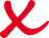 …………..……………………………………………………………………………………………………….…Name und Unterschrift des Bieters/ des bevollmächtigten Vertreters der Bietergemeinschaft